МІНІСТЕРСТВО ОСВІТИ І НАУКИ УКРАЇНИ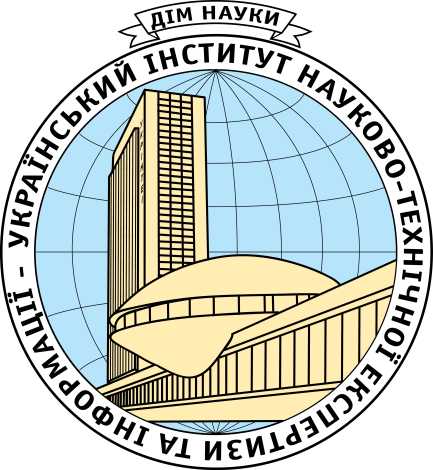 ДЕРЖАВНА НАУКОВА УСТАНОВА УКРАЇНСЬКИЙ ІНСТИТУТ НАУКОВО-ТЕХНІЧНОЇ ЕКСПЕРТИЗИ ТА ІНФОРМАЦІЇШановні колеги!Запрошуємо Вас взяти участь у науково-практичному семінарі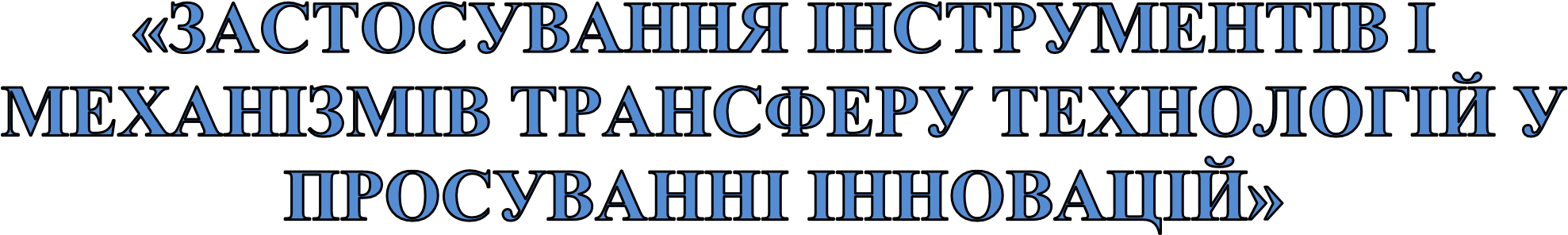 який відбудеться 20 лютого 2018 р. у м. Києві за адресою: вул. Антоновича, 180 (ДНУ УкрІНТЕІ, м. Либідська)Запрошуються спеціалісти з питань трансферу технологій та інтелектуальної власності: представники ВНЗ, галузевих інститутів, інститутів післядипломної освіти, науковці, патентні повірені, студенти вищих навчальних закладів, представники бізнес-структур, усі зацікавлені особи.Порядок роботи семінаруФОРМА ТА Умови участіОчна участь Організаційний внесок – 450 грн. (сплачується на розрахунковий рахунок УкрІНТЕІ або готівкою у касі Інституту) – включає: участь у роботі семінару, матеріали до семінару на CD-диску, програму заходу,  сертифікат учасника.Заочна участь Вартість заочної участі – 350 грн. (сплачується на розрахунковий рахунок УкрІНТЕІ) – включає: надання доступу до on-line трансляції семінару, матеріали до семінару на CD-диску, програму заходу, сертифікат учасника. Реквізити для оплати: р/р УкрІНТЕІ 31257274197044, МФО 820172 ДКСУ у м. Києві,ЄДРПОУ 40814998, ІПН 408149926502         Для участі у роботі семінару просимо до 16 лютого 2018 р. надіслати на електронну адресу matusevich@uintei.kiev.ua, ilv@uintei.kiev.ua (тема «семінар») Заявку за наведеною формою:Організатор: Державна наукова установа «Український інститут науково-технічної експертизи та інформації» (ДНУ УкрІНТЕІ), вул. Антоновича, . Київ, 03150.Контактна особа з організаційних питань:Матусевич Вікторія Володимирівна тел. (044) 521-00-70Дякуємо за співробітництво та інформування Ваших колег!П Р О Г Р А М Асемінару для фахівців з питань інтелектуальної власностіта трансферу технологій«ЗАСТОСУВАННЯ ІНСТРУМЕНТІВ І МЕХАНІЗМІВ ТРАНСФЕРУ ТЕХНОЛОГІЙ У ПРОСУВАННІ  ІННОВАЦІЙ»м. Київ										20 лютого  2018 р. Патентні дослідження як базис трансферу технологій (Васильєв О. В., к. т. н., директор "Інформатіо-Консорціум", патентний повірений) Трансфер технологій і охорона інтелектуальної власності: економіко-правовий аспект. (Андрощук Г. О., к. е. н, завідувач лабораторії правового забезпечення розвитку науки і технологій НДІ інтелектуальної власності НАПрН України»)Світові мегатренди технологічного розвитку та їх вплив на трансфер технологій в Україні. (Федулова Л. І., д. е. н.,  професор кафедрі менеджменту Київського національного торгового-економічного університету)Практичні аспекти трансферу технологій. (Капіца Ю. М., к. ю. н., директор Центру досліджень інтелектуальної власності та трансферу технологій НАН України) 930–1000Реєстрація учасників1000–1130Початок семінару1130–1145Перерва на каву-брейк1145–1315Продовження семінару1315–1415Обідня перерва1415–1545Продовження семінару1545–1600Перерва на каву-брейк1600–1730Продовження семінаруЗАЯВКА УЧАСНИКАнауково-практичного семінару «Застосування інструментів і механізмів трансферу технологій у просуванні інновацій»,  20 лютого 2018 р.ЗАЯВКА УЧАСНИКАнауково-практичного семінару «Застосування інструментів і механізмів трансферу технологій у просуванні інновацій»,  20 лютого 2018 р.Прізвище, ім'я та по батьковіНауковий ступінь, вчене званняПосадаНазва установи, організації, фізична особаКонтактний номер телефонуЕ-mаіlФорма участі(необхідне залишити)- очна - заочнаФорма оплати(необхідне залишити)- на розрахунковий рахунок- у касу інституту